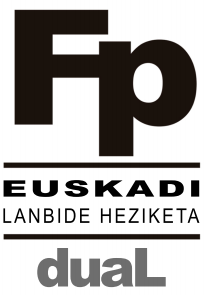 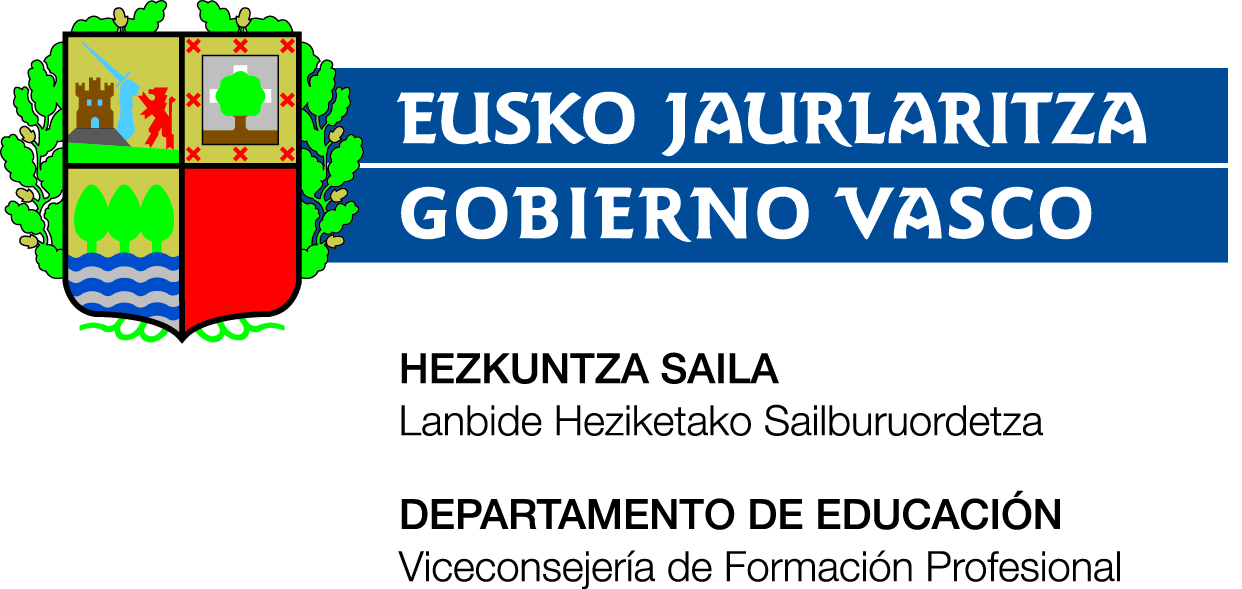 PROYECTOPROGRAMA DE  FORMACIÓN PROFESIONAL DUALEN RÉGIMEN DE ALTERNANCIA  2016 – 2017I01-2017V1DOCUMENTO PROYECTOPROGRAMA DE  FORMACIÓN PROFESIONAL DUALEN RÉGIMEN DE ALTERNANCIA  2016 – 2017INDICE DEL DOCUMENTO PROYECTOIdentificación del título de formación profesional. (Nombre del título y enlace al DCB del IVAC).2.	Identificación de las partes:2.1.- Datos de la empresa. 2.2.- Identificación del alumno y de las personas tutoras del centro y de la empresa.3.- Identificación del puesto.3.1.- Descripción del puesto de trabajo en la empresa.3.2.- Relación con el perfil profesional del ciclo formativo.4.	Distribución horaria y calendario.5.	Programación en base a los resultados de aprendizaje a desarrollar en el centro y en la empresa.5.1 Resultados de aprendizaje formulados en cada uno de los módulos profesionales del ciclo formativo5.2 Plan formativo concreto y las actividades a desarrollar en el centro y en  la empresa.6.	Sistema de evaluación previsto.7.	Plan de atención al alumnado por parte del tutor del centro y de la empresa y su periodicidad. 8.	Compromiso escrito y firmado por el alumnado por el que se conocen y aceptan las especificaciones y condiciones del proyecto.1.- Nombre del título de Formación Profesional.2.- Identificación de las partes.2.1.- Datos de la empresa. 2.2.- Identificación del alumno y de las personas tutoras del centro y de la empresa.3.- Identificación del puesto.3.1.- Descripción del puesto de trabajo en la empresa.	3.2.- Perfil profesional del mismo.3.2.1.- Competencia general.3.2.2.- Relación de Cualificaciones y unidades de competencia del Catálogo Nacional de Cualificaciones Profesionales incluidas en el título.Cualificaciones Profesionales completas (UC):4.- Distribución horaria y calendario. Anexo I.5.- Programación en base a los resultados de aprendizaje a desarrollar en el centro y en la empresa.5.1.- Resultados de aprendizaje formulados en cada uno de los módulos profesionales del ciclo formativo.En el ámbito educativo lo que se persigue alcanzar, fundamentalmente son resultados de aprendizaje; esto es, habilidades, destrezas y conocimientos que se predican del sujeto. Se definen por el conjunto de saberes que ha de construir y organizar en sus esquemas de conocimiento, las habilidades cognitivas y destrezas motrices que deberá actuar en sus actuaciones, así como las actitudes que es necesario ir inculcando y desarrollando en el alumnado.En el cuadro del  siguiente apartado se muestran los resultados de aprendizaje que se persiguen alcanzar en cada uno de los módulos del segundo curso del ciclo formativo y las actividades de los módulos en los que la formación se va a realizar en el centro de formación y/o en la empresa. Actividades mediante las cuales se van a desarrollar una serie de contenidos, que van a contribuir al logro de los resultados de aprendizaje. 5.2.- Plan formativo concreto y las actividades a desarrollar en el centro y en  la empresa.El objetivo de esta formación en alternancia es contribuir a la obtención de las siguientes cualificaciones profesionales del título y/o Unidades de Competencia:Módulos, resultados de aprendizaje y actividades a desarrollar.6.- Sistema de evaluación previsto. (Anexo II).El proceso de evaluación en este caso va a estar dividido en dos tipos de evaluación diferentes que se realizaran en dos momentos del proceso de formación:- Evaluación informativa: Evaluación informativa: Su objetivo es la realización de una evaluación informativa / orientativa de cómo se está desarrollando el proceso de formación. Está previsto que se realice entre los meses de diciembre y enero. Esta evaluación no tendrá ninguna repercusión en los resultados académicos del alumnado.La evaluación la realizará el instructor/a de la empresa en colaboración con el tutor/a del centro, mediante la cumplimentación del cuestionario de seguimiento.Esta evaluación debe quedar registrada, comunicarse al alumno y se debe recoger acuse de recibo de esta comunicación (indicación de Inspección Educativa).- Evaluación final: Su objetivo es la realización de una evaluación final para poder recoger información y calificar cómo se ha desarrollado el proceso de formación. Está previsto que se realice en el mes de Junio. La evaluación la realizará el instructor/a de la empresa en colaboración con el tutor/a del centro, mediante la cumplimentación de la ficha de evaluación.Esta evaluación se realizará siguiendo las pautas indicadas en la ficha de evaluación.7.- Plan detallado de atención al alumnado por parte del tutor del centro y de la empresa y su periodicidad. 7.1.- Coordinación Alumnado, Tutor(a) de Empresa y Tutor(a) de CentroReuniones tripartitas (Alumno/a - Tutor/a de empresa – Tutor del centro de  formación):A principio del mes de junio se reunirán en la empresa las tres partes para identificar el tipo de competencias que deben ser desarrolladas por el alumno, el tipo de RA que deben ser alcanzados y evaluados, y finalmente el tipo de actividades que deberá realizar para alcanzarlos.Reuniones Alumno/a Tutor/a de empresa:Periódicamente la persona tutora y el alumno/a-trabajador/a se reúnen para identificar las tareas a realizar en la empresa, para analizar los problemas encontrados y para buscar soluciones. Estas reuniones deben ser más frecuentes que las reuniones tripartitas Reuniones Alumno/a -Tutor/a del centro de formación:Se realizarán reuniones periódicas  en el centro de trabajo o en el centro de formación, el alumnado y el tutor analizan el modo en el que se están adquiriendo las competencias y la manera de mejorar. Las competencias y los RA del DCB son el referente de la evaluación.La coordinación entre el tutor/a  del centro docente y el tutor/a de la empresa se realizará mediante correo electrónico, teléfono y/o visitas a la empresa por parte del tutor/a del centro docente con una regularidad y/o siempre que se requiera para la realización de reuniones de coordinación.7.2.- Tabla resumen del seguimiento al alumno/a8.- Compromiso escrito y firmado por el alumnado por el que se conocen y aceptan las especificaciones y condiciones del proyecto. Anexo IIICiclo Formativo:Empresa:Alumno/a:Tutor/a de la Empresa:Tutor/a del centro:Denominación:GS GMFamilia Profesional:Duración:Enlace al DCB en el IVACNombre de la empresa:Actividad Principal:Dirección de la empresaCódigo Postal - CiudadRepresentante empresa Teléfono de la empresaE-mail: Alumno:Tutor Empresa:Tutor Centro Educativo:Descripción del puesto a desempeñar por el alumno o alumna.CICLO:  CICLO:  CICLO:  ModuluResultados de aprendizaje/actividadesCentroEmpresaRA: Si Si RA: Actividad: RA: Si Si RA: Actividad: RA: Si Si RA: RA: Si Si RA: RA: Si Si RA: Actividad: RA: Si Si RA: Actividad: RA: Si Si RA: RA: Si Si RA: RA: Si Si RA: Actividad: RA: Si Si RA: Actividad: RA: Si Si RA: RA: Si Si RA: RA: Si Si RA: Actividad: RA: Si Si RA: Actividad: RA: Si Si RA: RA: Si Si RA: Otros comentariosTIPO TUTORÍAPERIODOLUGARFRECUENCIANº Reuniones tripartitasEmpresa    Centro Reuniones alumno/a-tutor empresaEmpresa    Centro Reuniones alumno/a-tutor del centro de formaciónEmpresa    Centro Reuniones alumno/a-tutor del centro de formaciónEmpresa    Centro Reuniones alumno/a-tutor del centro de formaciónEmpresa    Centro Reuniones tutor empresa-tutor centro de formaciónEmpresa    Centro Reuniones tutor empresa-tutor centro de formaciónEmpresa    Centro Reuniones tutor empresa-tutor centro de formaciónEmpresa    Centro 